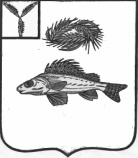 СОВЕТМАРЬЕВСКОГО МУНИЦИПАЛЬНОГО ОБРАЗОВАНИЯЕРШОВСКОГО РАЙОНА САРАТОВСКОЙ ОБЛАСТИРЕШЕНИЕот 14.09.2018 г.	                                № 1- 4О возложении полномочий по ведению нотариальных действий. В соответствии с абзацем 4 статьи 1, статьей 37  Основ законодательства Российской Федерации о нотариате от 11.02.1993 г.                   № 4462-1, Совет Марьевского муниципального образования РЕШИЛ:Возложить полномочия по ведению нотариальных действий на территории Марьевского муниципального образования, на главу Марьевского муниципального образования, СЧ.И. Яковлева.Обнародовать настоящее решение и разместить на официальном сайте администрации Ершовского муниципального района в сети Интернет.Глава Марьевского  муниципального образования Ершовского района Саратовской области		                       		               С.И. Яковлев